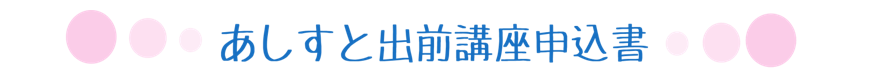 申込書をご記入いただきEメール、FAX、郵送にてお申込みください。子どものアシストセンターの業務等諸事情により、実施日時等についてご相談・調整させていただくことがありますので、ご協力をお願いいたします。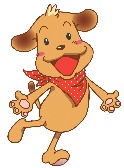 申込日申込日年　　月　　日団体名団体名代表者名代表者名連絡先住所等連絡先氏名希望日時希望日時①　年　月　日　　時　分　～　　時　分②　年　月　日　　時　分　～　　時　分希望テーマ希望テーマ参加予定人数参加予定人数会　場会　場備　考備　考その他、ご希望ございましたらご記入ください。